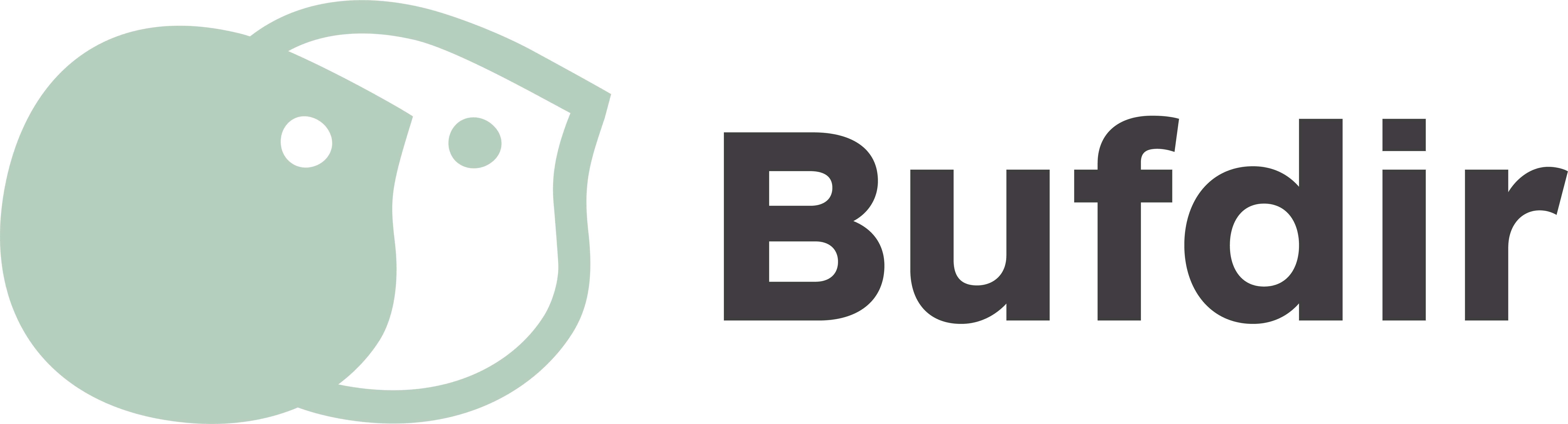 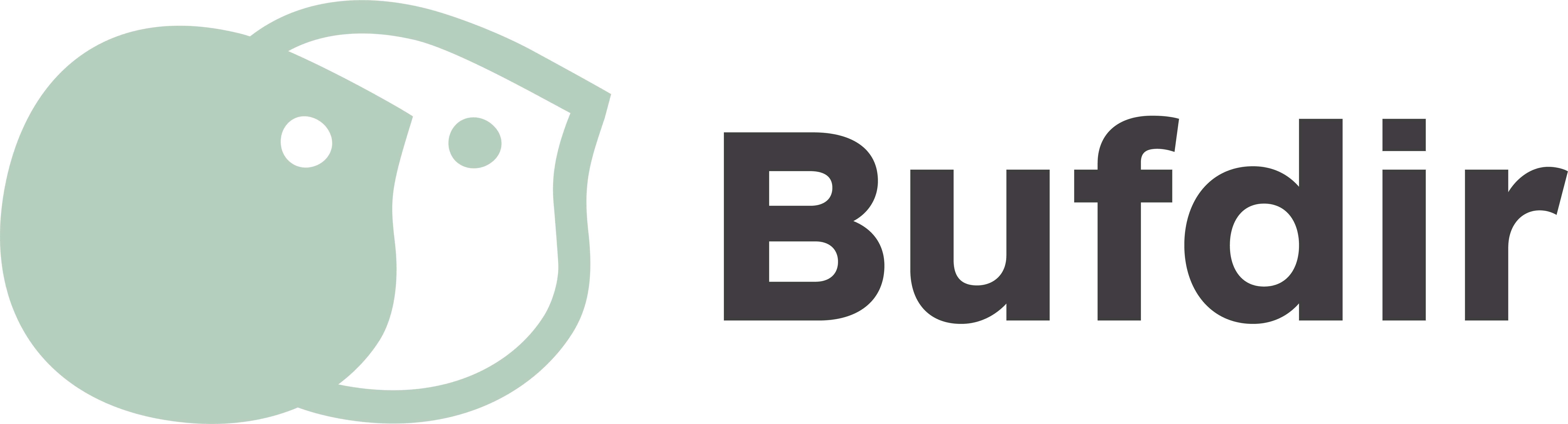 Application 
pursuant to the Hague Convention of 25 October 1980 on the Civil Aspects of International Child AbductionApplication 
pursuant to the Hague Convention of 25 October 1980 on the Civil Aspects of International Child AbductionApplication 
pursuant to the Hague Convention of 25 October 1980 on the Civil Aspects of International Child AbductionApplication 
pursuant to the Hague Convention of 25 October 1980 on the Civil Aspects of International Child AbductionApplication 
pursuant to the Hague Convention of 25 October 1980 on the Civil Aspects of International Child AbductionApplication 
pursuant to the Hague Convention of 25 October 1980 on the Civil Aspects of International Child AbductionThe Norwegian Directorate for Children, Youth and Family Affairs Postboks 2233 3103 TønsbergNORWAYThe Norwegian Directorate for Children, Youth and Family Affairs Postboks 2233 3103 TønsbergNORWAYThe Norwegian Directorate for Children, Youth and Family Affairs Postboks 2233 3103 TønsbergNORWAYPlease complete, print out, and sign this form, and forward the original document to The Norwegian Directorate for Children, Youth and Family Affairs, using the contact information provided to the left. You may provide extra information on a separate piece of paper if necessary. For further information on child abduction, please visit our child abduction web site www.government.no/child-abduction.Please complete, print out, and sign this form, and forward the original document to The Norwegian Directorate for Children, Youth and Family Affairs, using the contact information provided to the left. You may provide extra information on a separate piece of paper if necessary. For further information on child abduction, please visit our child abduction web site www.government.no/child-abduction.Please complete, print out, and sign this form, and forward the original document to The Norwegian Directorate for Children, Youth and Family Affairs, using the contact information provided to the left. You may provide extra information on a separate piece of paper if necessary. For further information on child abduction, please visit our child abduction web site www.government.no/child-abduction.Please complete, print out, and sign this form, and forward the original document to The Norwegian Directorate for Children, Youth and Family Affairs, using the contact information provided to the left. You may provide extra information on a separate piece of paper if necessary. For further information on child abduction, please visit our child abduction web site www.government.no/child-abduction.Please complete, print out, and sign this form, and forward the original document to The Norwegian Directorate for Children, Youth and Family Affairs, using the contact information provided to the left. You may provide extra information on a separate piece of paper if necessary. For further information on child abduction, please visit our child abduction web site www.government.no/child-abduction.Please complete, print out, and sign this form, and forward the original document to The Norwegian Directorate for Children, Youth and Family Affairs, using the contact information provided to the left. You may provide extra information on a separate piece of paper if necessary. For further information on child abduction, please visit our child abduction web site www.government.no/child-abduction.1. Application for repatriation/access1. Application for repatriation/access1. Application for repatriation/access1. Application for repatriation/access1. Application for repatriation/access1. Application for repatriation/access1. Application for repatriation/access1. Application for repatriation/access1. Application for repatriation/accessRequesting Central AuthorityRequesting Central AuthorityRequesting Central AuthorityRequested StateRequested StateRequested StateRequested StateRequested StateRequested StateDirectorate for Children, Youth and Family AffairsDirectorate for Children, Youth and Family AffairsDirectorate for Children, Youth and Family AffairsName of child/ren concernedName of child/ren concernedName of child/ren concernedWho will reach the age of 16 on (date)Who will reach the age of 16 on (date)Who will reach the age of 16 on (date)Who will reach the age of 16 on (date)Who will reach the age of 16 on (date)Who will reach the age of 16 on (date) Request for return Request for return Request for return Request for Access under Article 21 Request for Access under Article 21 Request for Access under Article 21 Request for Access under Article 21 Request for Access under Article 21 Request for Access under Article 212. Details of child/ren and parents2. Details of child/ren and parents2. Details of child/ren and parents2. Details of child/ren and parents2. Details of child/ren and parents2. Details of child/ren and parents2. Details of child/ren and parents2. Details of child/ren and parents2. Details of child/ren and parents2.1 Child 12.1 Child 12.1 Child 12.1 Child 12.1 Child 12.1 Child 12.1 Child 12.1 Child 12.1 Child 1SurnameSurnameSurnameFirst NamesFirst NamesFirst NamesFirst NamesFirst NamesFirst NamesDate of BirthPlace of BirthPlace of BirthNationalityNationalityNationalityNationalityNationalityNationalityCountry of habitual residence (immediately before removal)Country of habitual residence (immediately before removal)Country of habitual residence (immediately before removal) Male Male Female Female Female FemalePassport NoPassport NoPassport NoIdentity NoIdentity NoIdentity NoIdentity NoIdentity NoIdentity No2.2 Child 2 - if you have more than two children, please print out and complete more copies of this page2.2 Child 2 - if you have more than two children, please print out and complete more copies of this page2.2 Child 2 - if you have more than two children, please print out and complete more copies of this page2.2 Child 2 - if you have more than two children, please print out and complete more copies of this page2.2 Child 2 - if you have more than two children, please print out and complete more copies of this page2.2 Child 2 - if you have more than two children, please print out and complete more copies of this page2.2 Child 2 - if you have more than two children, please print out and complete more copies of this page2.2 Child 2 - if you have more than two children, please print out and complete more copies of this page2.2 Child 2 - if you have more than two children, please print out and complete more copies of this pageSurnameSurnameSurnameFirst NamesFirst NamesFirst NamesFirst NamesFirst NamesFirst NamesDate of BirthPlace of BirthPlace of BirthNationalityNationalityNationalityNationalityNationalityNationalityCountry of habitual residence (immediately before removal)Country of habitual residence (immediately before removal)Country of habitual residence (immediately before removal) Male Male Female Female Female FemalePassport NoPassport NoPassport NoIdentity NoIdentity NoIdentity NoIdentity NoIdentity NoIdentity No2.3 Mother2.3 Mother2.3 Mother2.3 Mother2.3 Mother2.3 Mother2.3 Mother2.3 Mother2.3 MotherSurnameSurnameSurnameFirst NamesFirst NamesFirst NamesFirst NamesFirst NamesFirst NamesDate of BirthPlace of BirthPlace of BirthNationalityNationalityNationalityNationalityNationalityNationalityCountry of habitual residenceCountry of habitual residenceCountry of habitual residenceOccupationOccupationOccupationOccupationOccupationOccupationPassport NoPassport NoPassport NoIdentity NoIdentity NoIdentity NoIdentity NoIdentity NoIdentity No2.4 Father2.4 Father2.4 Father2.4 Father2.4 Father2.4 Father2.4 Father2.4 Father2.4 FatherSurnameSurnameSurnameFirst NamesFirst NamesFirst NamesFirst NamesFirst NamesFirst NamesDate of BirthPlace of BirthPlace of BirthNationalityNationalityNationalityNationalityNationalityNationalityCountry of habitual residenceCountry of habitual residenceCountry of habitual residenceOccupationOccupationOccupationOccupationOccupationOccupationPassport NoPassport NoPassport NoIdentity NoIdentity NoIdentity NoIdentity NoIdentity NoIdentity No2.5 Civil status of the parents2.5 Civil status of the parents2.5 Civil status of the parents2.5 Civil status of the parents2.5 Civil status of the parents2.5 Civil status of the parents2.5 Civil status of the parents2.5 Civil status of the parents2.5 Civil status of the parentsDate and place of marriageDate and place of marriageDate and place of marriageDate and place of divorceDate and place of divorceDate and place of divorceDate and place of divorceDate and place of divorceDate and place of divorce3. Details of applicant (requesting individual or institution)3. Details of applicant (requesting individual or institution)3. Details of applicant (requesting individual or institution)3. Details of applicant (requesting individual or institution)3. Details of applicant (requesting individual or institution)3. Details of applicant (requesting individual or institution)3. Details of applicant (requesting individual or institution)3. Details of applicant (requesting individual or institution)3. Details of applicant (requesting individual or institution)SurnameSurnameSurnameFirst NamesFirst NamesFirst NamesFirst NamesFirst NamesFirst NamesDate of BirthPlace of BirthPlace of BirthNationalityNationalityNationalityNationalityNationalityNationalityCountry of habitual residenceCountry of habitual residenceCountry of habitual residenceOccupationOccupationOccupationOccupationOccupationOccupationRelationship to childRelationship to childRelationship to childRelationship to childRelationship to childRelationship to childRelationship to childRelationship to childRelationship to childContact addressContact addressContact addressContact addressContact addressContact addressContact addressPostcodePostcodeE-mailE-mailE-mailTelephone NoTelephone NoTelephone NoTelephone NoMobile Telephone NoMobile Telephone NoKnowledge of languagesKnowledge of languagesKnowledge of languagesKnowledge of languagesKnowledge of languagesKnowledge of languagesKnowledge of languagesKnowledge of languagesKnowledge of languages4. Details of legal representative (if any)4. Details of legal representative (if any)4. Details of legal representative (if any)4. Details of legal representative (if any)4. Details of legal representative (if any)4. Details of legal representative (if any)4. Details of legal representative (if any)4. Details of legal representative (if any)4. Details of legal representative (if any)Name of attorneyName of attorneyName of attorneyName of attorneyName of attorneyName of attorneyName of attorneyName of attorneyName of attorneyContact addressContact addressContact addressContact addressContact addressContact addressContact addressContact addressPostcodeE-mailE-mailE-mailTelephone NoTelephone NoTelephone NoMobile Telephone NoMobile Telephone NoFax NoKnowledge of languagesKnowledge of languagesKnowledge of languagesKnowledge of languagesKnowledge of languagesKnowledge of languagesKnowledge of languagesKnowledge of languagesKnowledge of languages Please correspond with me regarding my case Please correspond with me regarding my case Please correspond with me regarding my case Please correspond with my attorney regarding my case Please correspond with my attorney regarding my case Please correspond with my attorney regarding my case Please correspond with my attorney regarding my case Please correspond with my attorney regarding my case Please correspond with my attorney regarding my case5. Details of person to have removed/retained/prevented contact with child and current location of child5. Details of person to have removed/retained/prevented contact with child and current location of child5. Details of person to have removed/retained/prevented contact with child and current location of child5. Details of person to have removed/retained/prevented contact with child and current location of child5. Details of person to have removed/retained/prevented contact with child and current location of child5. Details of person to have removed/retained/prevented contact with child and current location of child5. Details of person to have removed/retained/prevented contact with child and current location of child5. Details of person to have removed/retained/prevented contact with child and current location of child5. Details of person to have removed/retained/prevented contact with child and current location of childSurnameSurnameSurnameFirst NamesFirst NamesFirst NamesFirst NamesFirst NamesFirst NamesDate of BirthPlace of BirthPlace of BirthNationalityNationalityNationalityNationalityNationalityNationalityRelationship to childRelationship to childRelationship to childOccupationOccupationOccupationOccupationOccupationOccupationLast known addressLast known addressLast known addressLast known addressLast known addressLast known addressLast known addressLast known addressLast known addressDetails of location of childDetails of location of childDetails of location of childDetails of location of childDetails of location of childDetails of location of childDetails of location of childDetails of location of childDetails of location of childDetails of other persons who might be able to supply additional information relating to the location of the childDetails of other persons who might be able to supply additional information relating to the location of the childDetails of other persons who might be able to supply additional information relating to the location of the childDetails of other persons who might be able to supply additional information relating to the location of the childDetails of other persons who might be able to supply additional information relating to the location of the childDetails of other persons who might be able to supply additional information relating to the location of the childDetails of other persons who might be able to supply additional information relating to the location of the childDetails of other persons who might be able to supply additional information relating to the location of the childDetails of other persons who might be able to supply additional information relating to the location of the childKnowledge of languagesKnowledge of languagesKnowledge of languagesKnowledge of languagesKnowledge of languagesKnowledge of languagesKnowledge of languagesKnowledge of languagesKnowledge of languages6. Civil court proceedings that are concluded or are in progress – in or outside Norway6. Civil court proceedings that are concluded or are in progress – in or outside Norway6. Civil court proceedings that are concluded or are in progress – in or outside Norway6. Civil court proceedings that are concluded or are in progress – in or outside Norway6. Civil court proceedings that are concluded or are in progress – in or outside Norway6. Civil court proceedings that are concluded or are in progress – in or outside Norway6. Civil court proceedings that are concluded or are in progress – in or outside Norway6. Civil court proceedings that are concluded or are in progress – in or outside Norway6. Civil court proceedings that are concluded or are in progress – in or outside Norway7. Re: Request for return7. Re: Request for return7. Re: Request for return7. Re: Request for return7. Re: Request for return7. Re: Request for return7. Re: Request for return7. Re: Request for return7. Re: Request for returnDate and circumstances of the wrongful removal or retention – including events leading up to the removal/retention of childDate and circumstances of the wrongful removal or retention – including events leading up to the removal/retention of childDate and circumstances of the wrongful removal or retention – including events leading up to the removal/retention of childDate and circumstances of the wrongful removal or retention – including events leading up to the removal/retention of childDate and circumstances of the wrongful removal or retention – including events leading up to the removal/retention of childDate and circumstances of the wrongful removal or retention – including events leading up to the removal/retention of childDate and circumstances of the wrongful removal or retention – including events leading up to the removal/retention of childDate and circumstances of the wrongful removal or retention – including events leading up to the removal/retention of childDate and circumstances of the wrongful removal or retention – including events leading up to the removal/retention of childFactual and legal grounds justifying the requestFactual and legal grounds justifying the requestFactual and legal grounds justifying the requestFactual and legal grounds justifying the requestFactual and legal grounds justifying the requestFactual and legal grounds justifying the requestFactual and legal grounds justifying the requestFactual and legal grounds justifying the requestFactual and legal grounds justifying the requestProposed arrangements for the return of the child, including information as to where the child shall be returned, whether you are prepared to travel to the country to which the child has been taken to attend a court hearing or to collect the child, and any other remarks.Proposed arrangements for the return of the child, including information as to where the child shall be returned, whether you are prepared to travel to the country to which the child has been taken to attend a court hearing or to collect the child, and any other remarks.Proposed arrangements for the return of the child, including information as to where the child shall be returned, whether you are prepared to travel to the country to which the child has been taken to attend a court hearing or to collect the child, and any other remarks.Proposed arrangements for the return of the child, including information as to where the child shall be returned, whether you are prepared to travel to the country to which the child has been taken to attend a court hearing or to collect the child, and any other remarks.Proposed arrangements for the return of the child, including information as to where the child shall be returned, whether you are prepared to travel to the country to which the child has been taken to attend a court hearing or to collect the child, and any other remarks.Proposed arrangements for the return of the child, including information as to where the child shall be returned, whether you are prepared to travel to the country to which the child has been taken to attend a court hearing or to collect the child, and any other remarks.Proposed arrangements for the return of the child, including information as to where the child shall be returned, whether you are prepared to travel to the country to which the child has been taken to attend a court hearing or to collect the child, and any other remarks.Proposed arrangements for the return of the child, including information as to where the child shall be returned, whether you are prepared to travel to the country to which the child has been taken to attend a court hearing or to collect the child, and any other remarks.Proposed arrangements for the return of the child, including information as to where the child shall be returned, whether you are prepared to travel to the country to which the child has been taken to attend a court hearing or to collect the child, and any other remarks.8. Re: Request for access under Article 218. Re: Request for access under Article 218. Re: Request for access under Article 218. Re: Request for access under Article 218. Re: Request for access under Article 218. Re: Request for access under Article 218. Re: Request for access under Article 218. Re: Request for access under Article 218. Re: Request for access under Article 21Factual and legal grounds justifying the application for accessFactual and legal grounds justifying the application for accessFactual and legal grounds justifying the application for accessFactual and legal grounds justifying the application for accessFactual and legal grounds justifying the application for accessFactual and legal grounds justifying the application for accessFactual and legal grounds justifying the application for accessFactual and legal grounds justifying the application for accessFactual and legal grounds justifying the application for accessProposed arrangements for access with your childProposed arrangements for access with your childProposed arrangements for access with your childProposed arrangements for access with your childProposed arrangements for access with your childProposed arrangements for access with your childProposed arrangements for access with your childProposed arrangements for access with your childProposed arrangements for access with your child9. List of documents attached9. List of documents attached9. List of documents attached9. List of documents attached9. List of documents attached9. List of documents attached9. List of documents attached9. List of documents attached9. List of documents attachedYour should include copies of documents proving your child's habitual residence in Norway (for instance school registration records or records from the Norwegian Population Registry), documents proving you have custody of the child (for instance a court order or an agreement relating to custody or access), and photos of the child and the abductor if possible. Any decision or agreement must be forwarded in original or as an authenticated copy. Other documents should also be forwarded in original or as authenticated copies.Your should include copies of documents proving your child's habitual residence in Norway (for instance school registration records or records from the Norwegian Population Registry), documents proving you have custody of the child (for instance a court order or an agreement relating to custody or access), and photos of the child and the abductor if possible. Any decision or agreement must be forwarded in original or as an authenticated copy. Other documents should also be forwarded in original or as authenticated copies.Your should include copies of documents proving your child's habitual residence in Norway (for instance school registration records or records from the Norwegian Population Registry), documents proving you have custody of the child (for instance a court order or an agreement relating to custody or access), and photos of the child and the abductor if possible. Any decision or agreement must be forwarded in original or as an authenticated copy. Other documents should also be forwarded in original or as authenticated copies.Your should include copies of documents proving your child's habitual residence in Norway (for instance school registration records or records from the Norwegian Population Registry), documents proving you have custody of the child (for instance a court order or an agreement relating to custody or access), and photos of the child and the abductor if possible. Any decision or agreement must be forwarded in original or as an authenticated copy. Other documents should also be forwarded in original or as authenticated copies.Your should include copies of documents proving your child's habitual residence in Norway (for instance school registration records or records from the Norwegian Population Registry), documents proving you have custody of the child (for instance a court order or an agreement relating to custody or access), and photos of the child and the abductor if possible. Any decision or agreement must be forwarded in original or as an authenticated copy. Other documents should also be forwarded in original or as authenticated copies.Your should include copies of documents proving your child's habitual residence in Norway (for instance school registration records or records from the Norwegian Population Registry), documents proving you have custody of the child (for instance a court order or an agreement relating to custody or access), and photos of the child and the abductor if possible. Any decision or agreement must be forwarded in original or as an authenticated copy. Other documents should also be forwarded in original or as authenticated copies.Your should include copies of documents proving your child's habitual residence in Norway (for instance school registration records or records from the Norwegian Population Registry), documents proving you have custody of the child (for instance a court order or an agreement relating to custody or access), and photos of the child and the abductor if possible. Any decision or agreement must be forwarded in original or as an authenticated copy. Other documents should also be forwarded in original or as authenticated copies.Your should include copies of documents proving your child's habitual residence in Norway (for instance school registration records or records from the Norwegian Population Registry), documents proving you have custody of the child (for instance a court order or an agreement relating to custody or access), and photos of the child and the abductor if possible. Any decision or agreement must be forwarded in original or as an authenticated copy. Other documents should also be forwarded in original or as authenticated copies.Your should include copies of documents proving your child's habitual residence in Norway (for instance school registration records or records from the Norwegian Population Registry), documents proving you have custody of the child (for instance a court order or an agreement relating to custody or access), and photos of the child and the abductor if possible. Any decision or agreement must be forwarded in original or as an authenticated copy. Other documents should also be forwarded in original or as authenticated copies.10. Applicant's authorization according to Article 28 of the Convention10. Applicant's authorization according to Article 28 of the Convention10. Applicant's authorization according to Article 28 of the Convention10. Applicant's authorization according to Article 28 of the Convention10. Applicant's authorization according to Article 28 of the Convention10. Applicant's authorization according to Article 28 of the Convention10. Applicant's authorization according to Article 28 of the Convention10. Applicant's authorization according to Article 28 of the Convention10. Applicant's authorization according to Article 28 of the ConventionI hereby authorize the requested Central Authority, and/or their designated representative, to act on my behalf in connection with this application.I hereby authorize the requested Central Authority, and/or their designated representative, to act on my behalf in connection with this application.I hereby authorize the requested Central Authority, and/or their designated representative, to act on my behalf in connection with this application.I hereby authorize the requested Central Authority, and/or their designated representative, to act on my behalf in connection with this application.I hereby authorize the requested Central Authority, and/or their designated representative, to act on my behalf in connection with this application.I hereby authorize the requested Central Authority, and/or their designated representative, to act on my behalf in connection with this application.I hereby authorize the requested Central Authority, and/or their designated representative, to act on my behalf in connection with this application.I hereby authorize the requested Central Authority, and/or their designated representative, to act on my behalf in connection with this application.I hereby authorize the requested Central Authority, and/or their designated representative, to act on my behalf in connection with this application.DateFull name of applicant (block letters)Full name of applicant (block letters)Full name of applicant (block letters)SignatureSignatureSignatureSignatureSignature